	ПРЕСС-РЕЛИЗ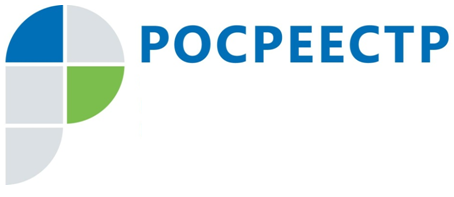 Росреестр по Московской области принял участие в семинаре Федеральной нотариальной палатыПомощник руководителя Управления Росреестра по Московской области (Управление) Анна Цыганкова и начальник отдела предоставления государственных услуг в электронном виде Управления Ольга Скрябина выступили в качестве лекторов в рамках краткосрочного семинара Федеральной нотариальной палаты. Главной темой семинара стали изменения в законодательстве о регистрации прав на недвижимое имущество.В ходе семинара Анна Цыганкова рассказала нотариусам об актуальных вопросах применения законодательства о государственной регистрации прав на недвижимое имущество. В своем выступлении помощник руководителя Управления подробно осветила вопросы действующего порядка формирования сведений о праве и правообладателях, возникновения прав общей собственности на недвижимость, возникновения прав на приобретенные, построенные, реконструированные жилые помещения с использованием материнского капитала. Во второй части семинара Ольга Скрябина рассказала участникам о единой учетно-регистрационной процедуре, основаниях внесения сведений в Единый государственный реестр недвижимости (ЕГРН), правовой экспертизе документов. Также О. Скрябина пояснила, как организовано межведомственное информационное взаимодействие Управления с нотариусами Московской области.Страница Управления Росреестра по Московской области в Facebook:https://www.facebook.com/rosreestr.50Пресс-служба Управления Росреестра по Московской области:Колесин Никита ypravleniemo@yandex.ru+7 (915) 206-52-51